МИНИСТЕРСТВО СЕЛЬСКОГО ХОЗЯЙСТВА, ПИЩЕВОЙ И ПЕРЕРАБАТЫВАЮЩЕЙ ПРОМЫШЛЕННОСТИ КАМЧАТСКОГО КРАЯПРИКАЗ № 29/г. Петропавловск-Камчатский			              «    » _______ 2019 годаВ целях уточнения отдельных положений приказа Министерства сельского хозяйства, пищевой и перерабатывающей промышленности Камчатского края от 24.03.2014 № 29/65 «Об утверждении Положения                              о контрактной службе Министерства сельского хозяйства, пищевой                                      и перерабатывающей промышленности Камчатского края» (далее – Приказ)ПРИКАЗЫВАЮ:1. Изложить пункт 1.9. части 1 Приложения к Приказу в следующей редакции:«1.9. Контрактную службу возглавляет заместитель Министра - начальник отдела экономики и финансового анализа Министерства сельского хозяйства, пищевой и перерабатывающей промышленности Камчатского края;».2. Настоящий приказ вступает в силу через 10 дней после дня его официального опубликования и распространяется на правоотношения возникающие с 13 июня 2019 года.Министр	   А.А. Кучеренко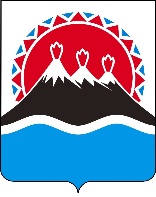 О внесении изменений в Приложение Приказа Министерства сельского хозяйства, пищевой и перерабатывающей промышленности Камчатского края от 24.03.2014                  № 29/65 «Об утверждении Положения о контрактной службе Министерства сельского хозяйства, пищевой и перерабатывающей промышленности Камчатского края»